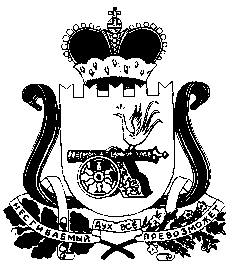 АДМИНИСТРАЦИЯ ОЗЕРНОГО СЕЛЬСКОГО ПОСЕЛЕНИЯШУМЯЧСКОГО РАЙОНА СМОЛЕНСКОЙ ОБЛАСТИПОСТАНОВЛЕНИЕот «13» августа 2018 года                                                                                  № 55           В соответствии с  Федеральным законом от 03.07 2018года №185-ФЗ «О внесении изменений в отдельные законодательные акты Российской Федерации в целях расширения имущественной поддержки субъектов малого и среднего предпринимательства»                   Администрация Озерного сельского поселения Шумячского района Смоленской областиПОСТАНОВЛЯЕТ:Внести в  Порядок    формирования,   ведения   и    обязательного    опубликованияперечня имущества,       находящегося         в муниципальной собственности Озерного сельского поселения Шумячского       района     Смоленской   области,  свободного    от   прав  третьих  лиц        (за  исключением имущественных   прав    субъектов малого и среднего предпринимательства)», утвержденный постановлением Администрации Озерного сельского поселения  от 22.02.2017г.  №19»  следующие изменения:     а)  подпункт 1 пункта 1 изложить в следующей редакции  «Муниципальное имущество, указанное в  перечне имущества, может быть использовано в целях предоставления его во владение и (или) в пользование на долгосрочной основе (в том числе по льготным ставкам арендной платы) субъектам малого и среднего предпринимательства и организациям, образующим инфраструктуру поддержки субъектов малого и среднего предпринимательства, а также может быть отчуждено на возмездной основе в собственность субъектов малого и среднего предпринимательства в соответствии с Федеральным законом от 22 июля 2008 года N 159-ФЗ "Об особенностях отчуждения недвижимого имущества, находящегося в государственной или в муниципальной собственности и арендуемого субъектами малого и среднего предпринимательства, и о внесении изменений в отдельные законодательные акты Российской Федерации" и в случаях, указанных в подпунктах 6, 8 и 9 пункта 2 статьи 39.3 Земельного кодекса Российской Федерации.  В указанные перечни не включаются земельные участки, предусмотренные подпунктами 1 - 10, 13 - 15, 18 и 19 пункта 8 статьи 39.11 Земельного кодекса Российской Федерации, за исключением земельных участков, предоставленных в аренду субъектам малого и среднего предпринимательства.»     б) подпункт 2.1 пункта 2 дополнить следующим содержанием « с ежегодным до 1ноября текущего года дополнением таких перечней муниципального имущества, свободного от прав третьих лиц (за исключением имущественных прав субъектов малого и среднего предпринимательства) муниципальным имуществом.»        2. Настоящее постановление подлежит опубликованию в печатном средстве массовой информации Озерного сельского поселения Шумячского района Смоленской области  « Информационный вестник Озерного сельского поселения».       3. Контроль за исполнением настоящего постановления оставляю за собой.  Глава муниципального образованияОзерного сельского поселенияШумячского района Смоленской области                                               В.П.СтарченковаО внесении изменений в постановление «Об утверждении     Порядка     формирования, ведения и     обязательного опубликования перечня  имущества,       находящегося         в муниципальной собственности Озерного сельского поселения Шумячского       района     Смоленской   области,  свободного    от   прав  третьих  лиц        (за  исключением имущественных   прав    субъектов малого и среднего предпринимательства)» от 22.02.2017г.  №19.